   Вероника Крестьянинова – брокер, риелтор.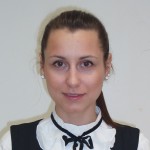 Сертифицированный ипотечный брокер ведущих ипотечных банков Москвы– Сбербанк России, МТС, «Дельта Кредит», банк Москвы, «Банк Сосьете Женераль Восток-Росбанк», Петрокоммерц, МИА, Глобэкс, БЖФ и др.Проработав в недвижимости Вероника понимает важность обеспечения эффективного, профессионального обслуживания клиентов. Цель Вероники- работать и совершенствовать способности каждый день. Ее    разносторонние качества являются ценным активом для команды. С отличные коммуникативные навыки, позитивный настрой и очень увлеченный подход к своей работе, Вероника ориентирована на предоставление первоклассного сервиса для всех наших клиентов.Есть 3 основные причины по которым меня выбирают и рекомендуют: 1) Внимательное отношение к клиенту. Я всегда делаю для Вас немного больше чем Вы ожидаете от нашего сотрудничества. 2) Мой опыт, знания и умения для Вас. Помимо работы в недвижимости, у меня есть большой опыт работы в банковской сфере, включая кредитование. Благодаря этому, я стала успешным Риэлтором и брокером в проведении ипотечных и других сделок с недвижимым имуществом. 3) Гарантия качества и разумные цены! Без праздников и выходных!